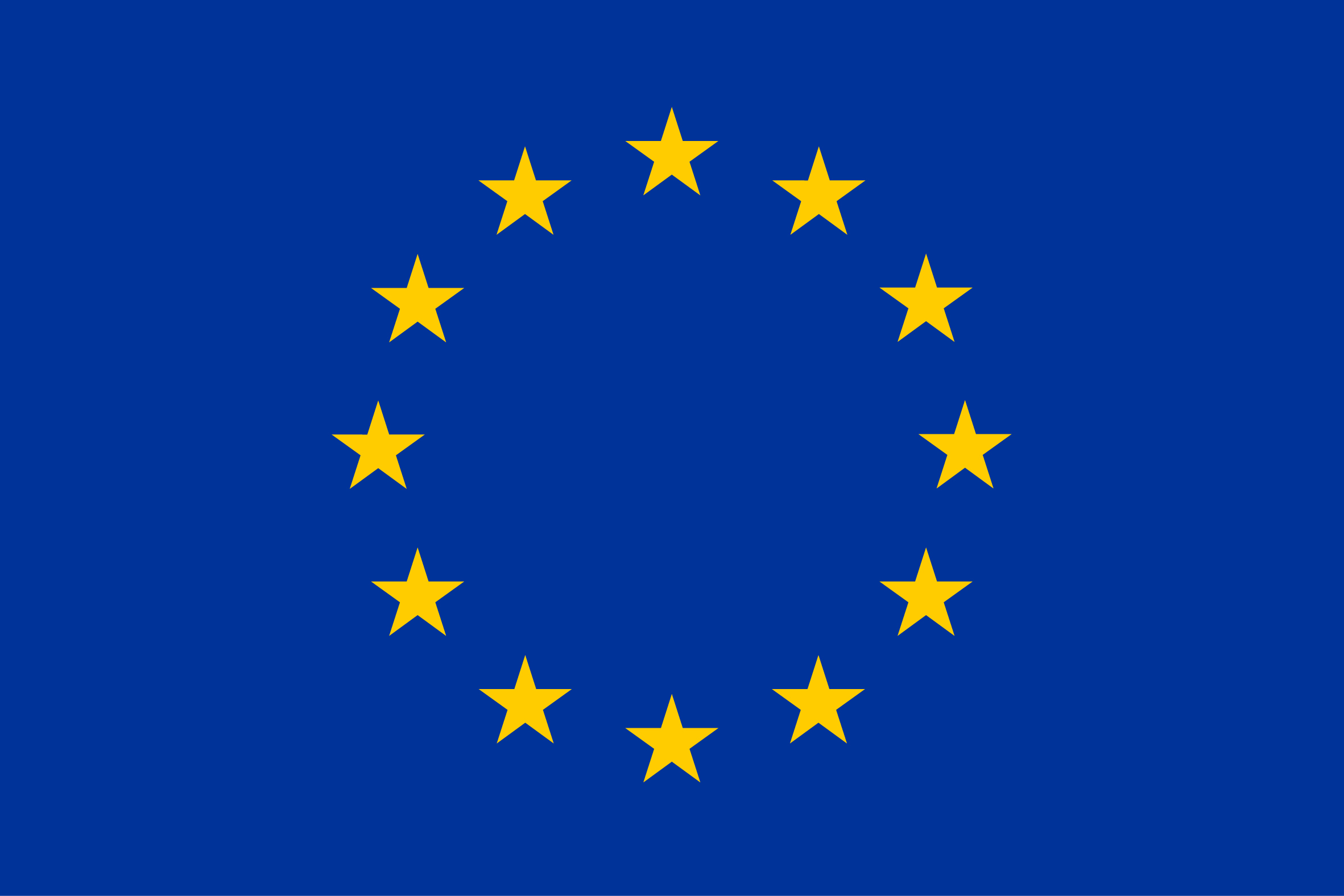 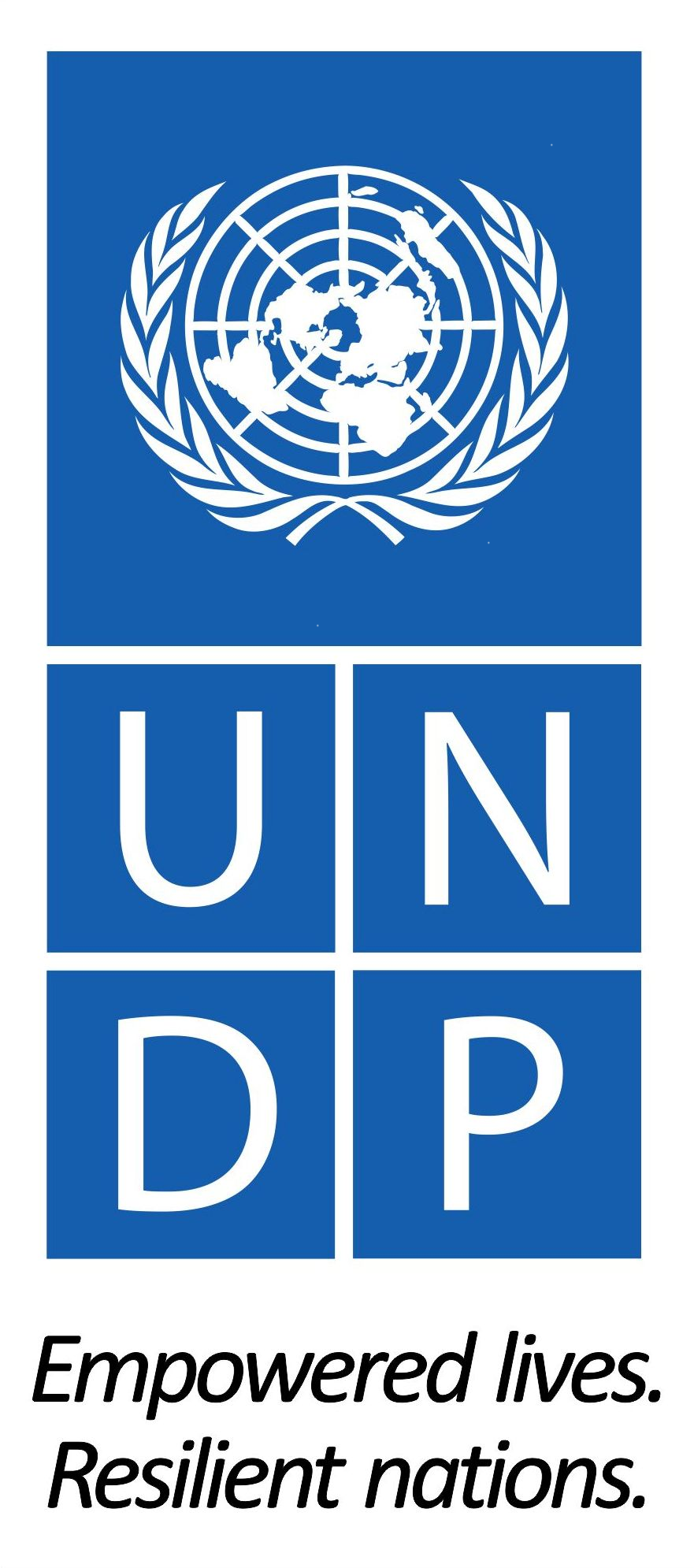 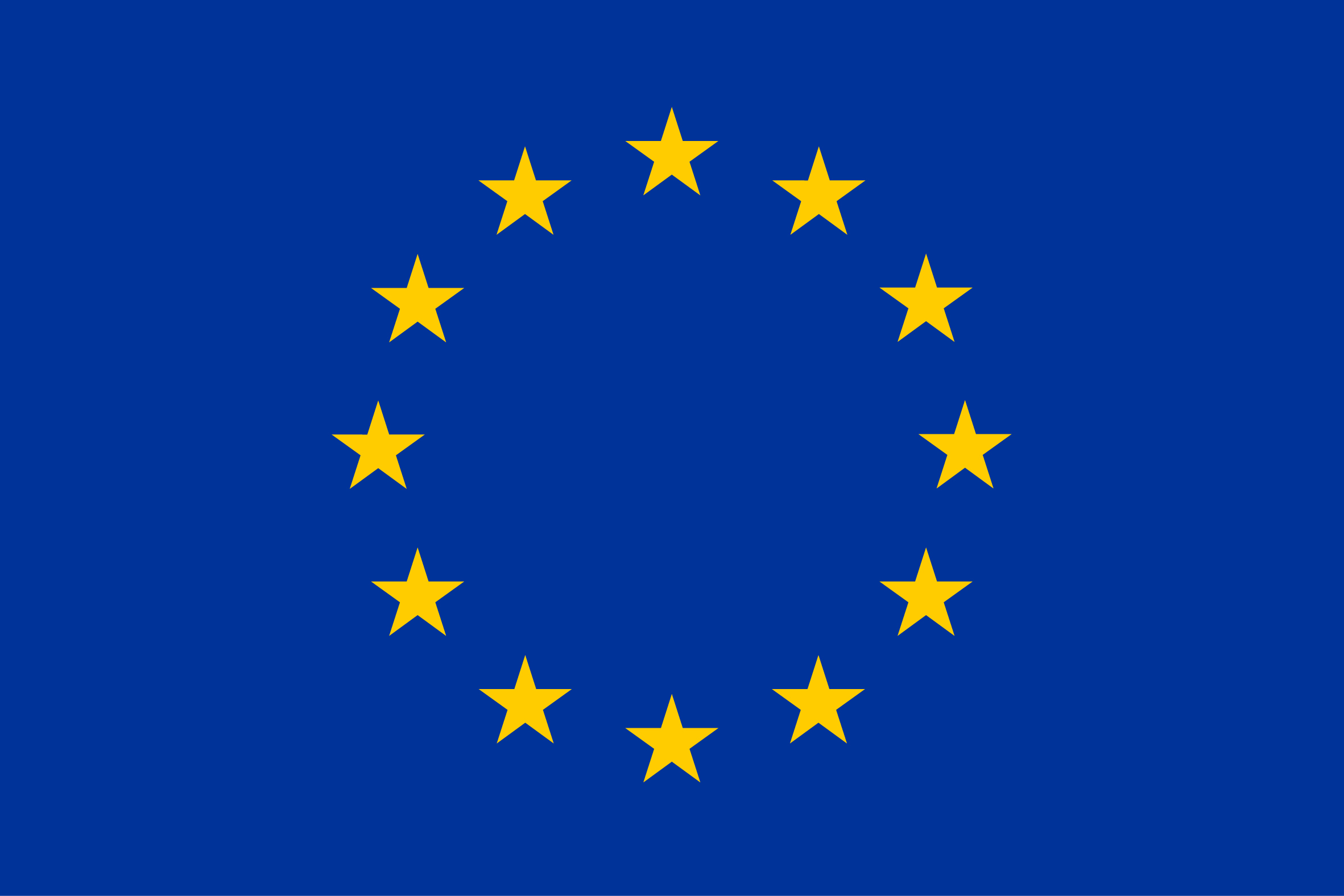 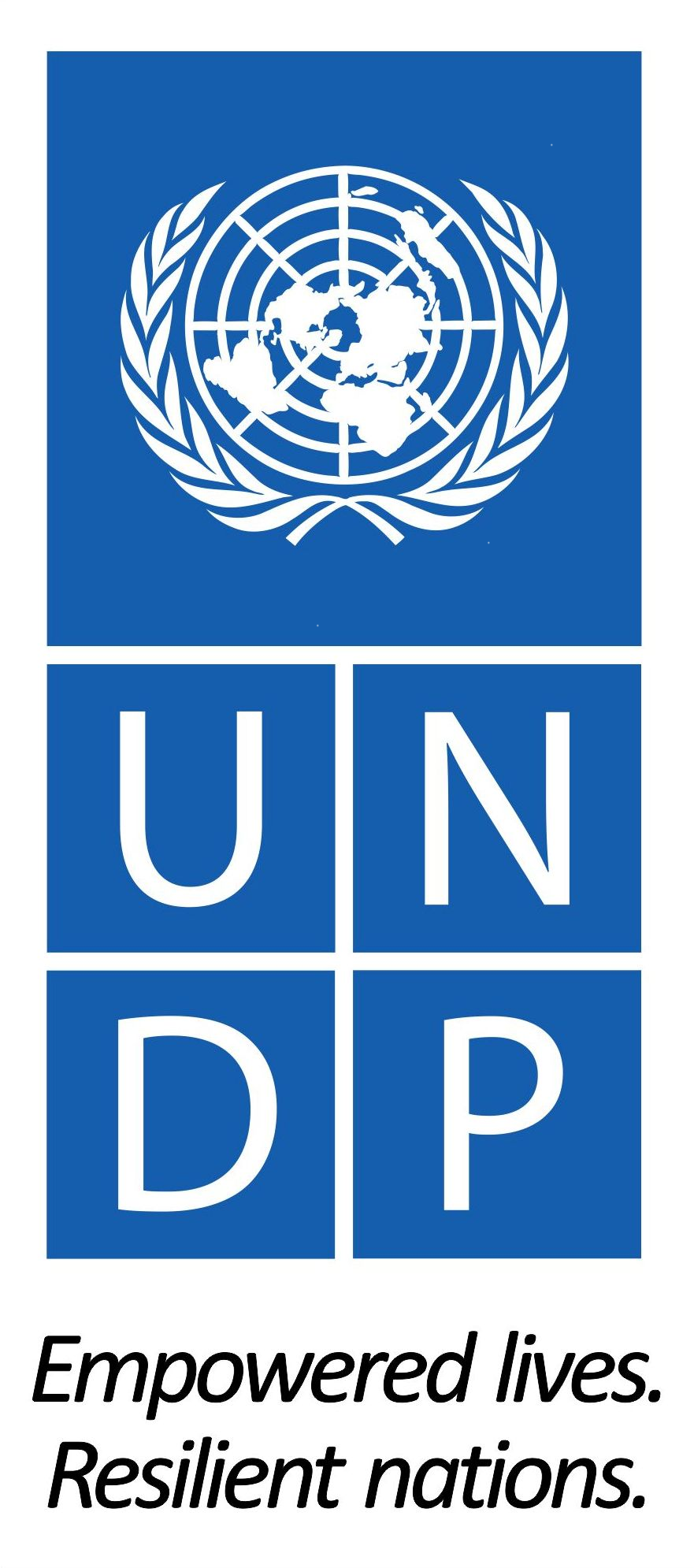 SADRŽAJ		REGIONALNI PROGRAM LOKALNE DEMOKRATIJE NA ZAPADNOM BALKANU 2 (ReLOaD2)	11.	UVODNE INFORMACIJE	31.1.	Šta je ReLOaD2?	31.2.	Cilj poziva za podnošenje prijava	31.3.	Koje JLS se mogu prijaviti na ovaj Javni poziv?	31.4.	Šta je projektno finansiranje NVO?	31.5.	Kako će ReLOaD2 podržati projektno finansiranje NVO u JLS?	32.	KRITERIJUMI JAVNOG POZIVA	4OBAVEZNI KRITERIJUMI ZA ODABIR PARTNERSKIH JLS	4KRITERIJUMI ZA BODOVANJE	5KRITERIJUMI ZA USKLAĐIVANJE	73. NAČIN PRIJAVE I POSTUPAK EVALUACIJE	7NAČIN PRIJAVE	7POSTUPAK EVALUACIJE	84.	OBAVIJEŠTENJE O ODLUCI I ODABIRU PARTNERSKIH JLS I PLANIRANI VREMENSKI OKVIR	85.	LISTA PRATEĆE DOKUMENTACIJE	8a.	Prateća dokumentacija za eliminatorne kriterijume	8b.	Prateća dokumentacija za osnovne kriterijume	86.	MATRICA ZA BODOVANJE	9UVODNE INFORMACIJE Šta je ReLOaD2?Regionalni program lokalne demokratije na Zapadnom Balkanu 2 (ReLOaD2) je druga faza programa koji sprovodi Program Ujedinjenih nacija za razvoj (UNDP) u šest zemalja i teritorija regiona i to: Albaniji, Bosni i Hercegovini (BiH), Sjevernoj Makedoniji, Crnoj Gori, Kosovu i Srbiji. Program je sa realizacijom počeo 1. januara 2021. godine. Cilj Programa u narednom četvorogodišnjem periodu je jačanje partnerstva između jedinica lokalne samouprave (JLS) i civilnog društva i mladih u regionu Zapadnog Balkana. Realizacija Projekta bazira se na na razvoju i širenju transparentnog pristupa finansiranja nevladinih organizacija (NVO) iz budžeta JLS, radi ostvarivanja  zajedničkih potreba u lokalnoj zajednici. Projekat je nastavak dobre prakse prve faze ReLOaD, što ujedno predstavlja i model za djelovanja  u drugoj fazi programa. Ukupna vrijednost ReLOaD2 programa je 15 miliona USD, a finansira ga Evropska unija (EU) iz Instrumenta za pretpristupnu pomoć, tj. Programa podrške za civilno društvo u iznosu od 13,5 miliona USD, dok će ostatak sufinansirati UNDP kancelarije u zemljama Zapadnog Balkana učesnicama programa i partnerske JLS.Cilj poziva za podnošenje prijavaReLOaD2 upućuje poziv JLS da se kroz zajedničko djelovanje u klasterima prijave za učešće u implementaciji programa. Cilj poziva je izbor pet Klastera partnerskih JLS  kojima će biti pružena tehnička podrška da usvoje transparentni, razvojno orijentisani i projektni pristup finansiranja NVO i programa usmjerenih na potrebe građana i mladih. Ovaj proces će doprinijeti jačanju participativne demokratije i EU integracija na Zapadnom Balkanu, te osnažiti NVO sektor i mlade da aktivnije učestvuju u procesima donošenja odluka na lokalnom nivou i tako doprinesu stvaranju stimulativnog okruženja za njihov rad i funkcionisanje.Ko se može prijaviti na ovaj Javni poziv?Na Javni poziv mogu se prijaviti sve JLS iz Crne Gore, koje  se obavezuju pismom namjere da će sa drugim JLS, zajednički raditi u Klasteru, sa jasnom podjelom uloga i odgovornosti, uključujući i kofinansiranje, za realizaciju NVO projekata, a koje ispunjavaju kriterijume ovog Javnog poziva. Odabrani Klasteri JLS, tj sve jedinice lokalnih samouprava koje ga čine, će preuzeti obavezu da transparentno dodjeljuju finansijska sredstva za NVO projekte, odnosno da primjene transparentne kriterijume i postupke pri raspodjeli javnih sredstava i omoguće participativni pristup u definisanju lokalnih prioriteta. Šta je projektno finansiranje NVO?Preporukama EU je definisana primjena projektnog pristupa u upravljanju projektnim ciklusom (PCM), i uključuje instrumente za efikasno trošenje javnih fondova. Osnovni cilj je obezbijediti transparentno trošenje sredstava tj. projektno finansiranje NVO koje će biti usmjereno ka zadovoljavanju stvarnih potreba građana na teritoriji JLS. Kako će ReLOaD2 podržati projektno finansiranje NVO u Klasterima JLS u Crnoj Gori?Partnerski Klasteri JLS, tj. sve JLS koje čine Klaster, će, uz podršku ReLOaD2 projektnog tima u CG, objaviti Konkurs za finansiranje NVO na osnovu prioriteta i potreba  definisanih zajedno od strane svih  JLS koje čine Klaster. Na Javni poziv za dostavljanje prijedloga se mogu prijaviti samostalno sve NVO registrovane na teritoriji JLS Klastera, a partnerstva NVO registrovanih u različitim JLS Klastera će biti dodatno bodovana. Prijavljeni projekti moraju biti u skladu sa definisanim razvojnim ciljevima Klastera JLS. Konkursi za podnošenje prijava za finansiranje projekata NVO, koje objavljuju Klasteri JLS, moraju biti usklađeni sa LOD metodologijom za transparentno projektno finansiranje NVO, koja se promoviše ReLOaD programom. LOD metodologija  predstavlja set principa i alata za finansiranje NVO iz budžetskih sredstava JLS i ima razvijene formulare dokumenata koji se podnose uz prijavu na objavljeni Konkurs JLS. Ovaj pristup finansiranja NVO se zasniva na procesu upravljanja projektnim ciklusom, a dokumenti kao što su projektni prijedlog, logička matrica, prijedlog budžeta, plan aktivnosti i slično, čine integralni dio prijavne dokumentacije. Selekcija projektnih prijedloga NVO će se vršiti prema transparentno utvrđenim kriterijimima te će na osnovu ocjena lokalnih komisija za evaluaciju projekata, koje budu formirane na nivou Klastera JLS, najbolji projektni prijedlozi biti predloženi za finansiranje Partnerskom odboru ReLOaD2 programa. Lokalne evaluacione komisije će formirati UNDP, a činiće ih predstavnici svake od JLS Klastera i jedan predstavnik NVO izabran od strane JLS u skladu sa nacionalnim propisima. Čitav proces se, pored transparentnosti odlikuje i standardizacijom što omogućava da NVO i JLS, na isti ili vrlo sličan način, mogu pristupati i prijavljivati se i na druge EU fondove. Ovakav način raspodjele budžetskih sredstava će uticati i na osnaživanje uslužne orijentacije NVO te osigurati izbor najboljih projektnih prijedloga koji će doprinijeti boljem servisiranju potreba građana. Odabrani projekti će biti finansirani iz sredstava ReLOaD2 projekta uz sufinansiranje JLS koje učestvuju u projektu i dobrovoljno formiranom Klasteru. U toku implementacije projekta, UNDP će obezbjediti potrebnu tehničku pomoć i pomoć na izgradnji kapaciteta partnerskih JLS, a JLS koje su učestvovale u prvoj fazi ReLOaD programa u Crnoj Gori će  pružati podršku novoizabranim JLS u vidu transfera stečenih znanja i iskustava. Za sve JLS učesnice programa biće organizovane obuke, prema  procjeni potreba u partnerskim JLS, čiji će cilj biti da se dodatno prepoznaju i približe prednosti projektnog pristupa u finansiranju NVO i da se dalje promoviše i unaprijedi ovaj princip u praksi.Pored pristupa transparentnog finansiranja NVO na lokalnom nivou, u okviru druge komponente programa  radiće se na jačanju politika mladih  u okviru partnerskih JLS, kako bi se ojačala njihova saradnja i participativno učešće mladih u kreiranju i donošenju lokalnih politika. U okviru ove komponente će biti organizovan niz obuka i radionica za mlade, na teme koje  su identifikovane za pojedine partnerske JLS. Takođe, biće finansirane manje inicijative mladih u zajednici,  projekti NVO koje se bave pitanjima mladih, kao i finansirani  programi osposobljavanja kroz pripravnički staž u svakoj od JLS.U okviru ReLOaD2 značajna je i regionalna komponenta, u okviru koje će JLS biti omogućena razmjena znanja i iskustava, dijalog i diskusije, kao i drugi oblici saranje JLS i NVO na nivou regiona Zapadnog Balkana.KRITERIJUMI JAVNOG POZIVAPodjela kriterijuma za  izbor partnerskih Klastera JLS : Klaster JLS će dostaviti popunjen Prijavni obrazac (Prilog 1) zajedno sa dodatnom dokumentacijom. Prilikom ocjenjivanja će se voditi računa o usklađenosti odgovora u prijavnom obrascu sa dodatnom dokumentacijom.OBAVEZNI KRITERIJUMI ZA IZBOR PARTNERSKIH KLASTERA JLSJlS, kao dio Klastera JLS, se obavezuje da će u okviru posebne budžetske stavke obezbjediti dio sufinansiranja projekata NVO koji je u ukupnom iznosu za cijeli Klaster najmanje 20% ukupno opredjeljenih ReLOaD2 sredstava (170.000 EUR) Tokom četvorogodišnjeg trajanja ReLOaD2 programa objaviće se najmanje dva javna Konkursa za finansiranje NVO u svakom partnerskom Klasteru JLS. Imajući u vidu predviđeni broj partnerskih klastera JLS i opredijeljeni budžet u okviru programa od ukupno oko 170.000 EUR po Klasteru JLS za javne konkurse, procjenjuje se da će ukupno sufinansiranje iznositi najmanje 20%, odnosno 34.000 EUR (po 17.000 EUR u 2022. i 2023. godini), i to u okviru posebne budžetske stavke svake JLS u iznosu koji su dogovorile na nivou Klastera.  JLS u okviru svakog Klastera, treba da utvrde iznos dijela pojedinačnog sufinansiranja, a koji mora u ukupnom iznosu biti ne manji od gorepomenutih 34.000 EUR. JLS koje čine Klaster imaju pravo da dogovore iznose sufinansiranja na osnovu broja registrovanih i aktivnih NVO na njihovoj teritoriji i shodno tome i očekivanog kapaciteta iskorišćenosti raspoloživih sredstava, zatim na osnovu finansijskih kapaciteta same JLS, i drugih pretpostavki relevantnih za uspješno korišćenje sredstava i realizaciju NVO projekata. Napominjemo da je uspješna analiza absorpcionih kapaciteta NVO presudna u ovoj fazi, da bi JLS mogle nesmetano da realizuju sve planirane aktivnosti i ne dovedu u pitanje potrošnju opredjeljenih sredstava – i sopstvenih i ReLOaD2. Svaki Klaster JLS će imati mogućnost da sufinansira projekte u većem procentu od gore navedenog što će se bodovati kroz kriterijume za bodovanje.JLS se obavezuje da će usvojiti izmjene Odluke o kriterijumima i načinu finansiranja nevladinih organizacija u skladu sa LOD metodologijom za transparentno finansiranje projekata NVO Uz prijavu je potrebno dostaviti zajedničko Pismo namjere (na nivou Klastera), navodeći da će svaka partnerska JLS Klastera (osim onih koje su učestvovale u prethodnoj fazi ReLOaD programa) ispuniti obavezu usvajanja izmjene Odluke o kriterijumima i načinu finansiranja nevladinih organizacija u skladu sa LOD metodologijom za transparentno finansiranje projekata NVO od strane skupštine opštine u skladu sa predviđenom dinamikom odvijanja projektnih aktivnosti. Tome prethodi usvajanje Informacije o namjeri jedinice lokalne samouprave da učestvuje u projektu Regionalni program lokalne demokratije na Zapadnom Balkanu 2 (ReLOaD2) na sjednici skupštine opštine, za koji se zahtjeva sufinansiranje svih JLS Klastera u ukupnom iznosu od 34.000 EUR, a u iznosu sufinansiranja date JLS koja čini Klaster, određenom u Pismu o namjerama. Informacija se mora usvojiti najkasnije do kraja septembra 2021. godine i usvojeni dokument kao dokaz dostaviti Projektnom timu UNDP-a. Informacija treba da sadrži zaključke da se zadužuje predsjednik opštine/gradonačelnik da u pripremi Budžeta za godine 2022. i 2023. planira, osim redovnih sredstava za projekte nevladinih organizacija i sredstva za sufinansiranje ReLOaD2 projekata nevladinih organizacija, kao i da zaključi Sporazum o finansiranju između UNDPa i JLS i prenese UNDPu definisana sredstva sufinansiranja planirana budžetom za ovu namjenu. Realizacija ReLOaD projektnih aktivnosti sa datom JLS, u skladu sa usvojenim Planom aktivnosti ReLOaD programa za Crnu Goru, neće početi sa realizacijom dok data JLS ne usvoji Informaciju u skupštini opštine i time formalno dobije odobrenje za učešće u programu i planiranja u Budžetu i transferu iznosa sufinansiranja u 2022. i 2023. godini. Obaveza objave javnih konkursa u skladu sa LOD metodologijom za transparentno finansiranje projekata NVOSvaka partnerska JLS u okviru Klastera se obavezuje da će u sklopu vlastite redovne procedure, objaviti najmanje jedan transparentni Konkurs NVO za podnošenje predloga projekata u 2022. i 2023. godini u skladu sa LOD metodologijom za transparentno finansiranje projekata NVO. Za potrebe objave Konkursa i sufinansiranja odobrenih projekata partnerska JLS će opredjeliti iznos sredstava predviđen godišnjim budžetom za ovu namjenu, a u skladu sa Pismom namjere i usvojenom Informacijom o namjeri jedinice lokalne samouprave da učestvuje u programu Regionalni program lokalne demokratije na Zapadnom Balkanu 2 (ReLOaD2). Tokom trajanja konkursa, JLS u okviru Klastera će zajedno sa UNDP projektnim timom učestvovati u nizu aktivnosti predstavljanja uslova i kriterijuma Konkursa zainteresovanim NVO (organizacija info dana, dana otvorenih vrata, obuka za pisanje projekata za NVO i slično) i pružati punu podršku NVO u procesu.Nakon objave konkursa za finansiranje NVO projekata, na nivou Klastera će biti formirana evaluaciona komisija, koja će odabrati najbolje prijedloge projekta NVO, a nakon toga svaka od JLS će biti u obavezi objavljivanja rezultata pojedinih faza konkursa. Nakon odobravanja finansiranja najuspješnijih projekata NVO i potpisivanja Ugovora između UNDP i NVO, tokom realizacije projekata, imenovani predstavnici svih JLS će biti u obavezi da aktivno prate realizaciju projekata, učestvuju u aktivnostima gdje to bude predviđeno, učestvuju u monitoring procesu projekata NVO (monitoringu narativnih i finansijskih izvještaja NVO, monitoring posjetama NVO sa njihovih teritorja, objavi vijesti o rezultatima projekata na vebsajtu i društvenim mrežama JLS i slično).  KRITERIJUMI ZA BODOVANJE KLASTERA JLSSve JLS u sklopu Klastera kontinuirano dodjeljuju sredstva NVO i/ili uvećavaju iznos sredstava dodijeljenih na transparentan način (putem konkursa) Ispunjavanjem ovog kriterijuma JLS demonstrira postojeće opredjeljenje pružanjem finansijske podrške i saradnje sa NVO. Osiguranje i raspodjela sredstava namijenjenih NVO putem posebnih budžetskih linija ukazuje na izvjestan stepen transparentnosti, dok godišnje povećanje iznosa i stvarna raspodjela sredstava putem konkursa ukazuje na nivo opredijeljenosti za razvoj nevladinog sektora. JLS će dostaviti podatke o planiranim i stvarno dodijeljenim sredstvima NVO u periodu od 2018. – 2020. godine. U tom smislu, potrebno je opisati i potkrijepiti dokumentacijom sljedeće:planiranje i raspodjela budžetskih sredstava za NVO,proces pripreme i objave javnih konkursa za finansiranje NVO (definisanje prioritetnih oblasti, način objave i dužinu trajanja konkursa, održavanje konsultacija sa NVO tj. „otvorenih dana“ u okviru javnih poziva),proces evaluacije projektnih prijedloga NVO (jasni kriterijumi za bodovanje projektnih prijedloga, sastav komisije za evaluaciju projekata, način izbora člana u komisiju za evaluaciju, način objave rezultata konkursa za finansiranje NVO),utvrđeni način izvještavanja NVO o sprovođenju projekata (utvrđenu dinamiku finansijskog i programskog izvještavanja),procedure koje se primjenjuju za praćenje (monitoring) sprovođenja projekata NVO te način na koji se vrši monitoring u praksi.Maksimalni broj bodova koje JLS Klastera mogu ostvariti po osnovu ovog kriterijuma iznosi 35.Raspodjela budžetskih sredstava za NVO u periodu 2018. – 2020. godineOvaj kriterijum podrazumijeva da je Klaster JLS imao predviđen godišnji budžet za finansiranje NVO u minimalnom iznosu od 16.000 EUR u periodu 2018-2020. godine. Budžet za NVO čine sva finansijska sredstva koja JLS dodjeljuje po različitim osnovama (konkurs, direktno, na zahtjev i drugo). Navedeni iznos sufinansiranja od 20%, odnosno 34.000 EUR na nivou Klastera je neophodan kako bi JLS Klastera mogle odgovoriti na projektne zahtjeve za sufinsiranjem odnosno kako ne bi ugrozile nezavisne konkurse za finansiranje NVO u skladu sa Odlukom. Ova sredstva sufinansiranja moraju biti obezbjeđena u okviru posebne budžetske linije, u skladu sa usvojenom Informacijom o namjeri JLS da učestvuje u Regionalnom programu lokalne demokratije na Zapadnom Balkanu 2 (ReLOaD2). Napomena: U slučaju da JLS prekine izdvajanje redovnih budžetskih sredstava i finansiranje NVO u skladu sa Zakonom i Odlukom, biće obustavljena dodjela sredstava iz ReLOaD2 programa. JLS ne mogu smatrati ReLOaD sredstva opredjeljena za finansiranje NVO projekata zamjenom za sredstva koja planiraju i dodijeljuju NVO na osnovu Zakona i Odluke. Maksimalni broj bodova koje Klaster JLS može da ostvari po osnovu ovog kriterijuma iznosi 30.JLS Klastera imaju kontinuiranu saradnju sa NVO i mladimaOvim kriterijumom se ocjenjuje saradnja JLS koje čine Klaster sa NVO i mladima. Svaka od JLS koje čine Klaster zasebno treba da opiše postojeće modele saradnje sa NVO i mladima te da ukaže na koje sve načine su NVO i mladi uključeni u procese donošenja odluka na lokalnom nivou. Važno je da svaka JLS prikažu aktivne NVO i organizacije mladih koje sprovode projekte od značaja za lokalnu zajednicu, na njihovoj teritoriji, kao partnere u razvojno orijentisanim procesima. U tu svrhu JLS može priložiti potpisan Sporazum o saradnji sa nevladinim organizacijama ili strategiju o saradnji sa građanima/NVO/mladima i druge slične dokumente.Maksimalni broj bodova koje Klaster JLS može da ostvari po osnovu ovog kriterijuma iznosi 10.Svaka JLS Klastera ima uspostavljene mehanizme za monitoring/evaluaciju projekata i inicijativa koje implementiraju NVOU odgovoru na ovaj kriterijum treba opisati način na koji se vrši monitoring i evaluacija projekata i inicijativa NVO finansiranih iz sredstava JLS, i to za svaku JLS Klastera pojedinačno. Time se podrazumijeva postojanje i objava odluke o imenovanju sužbenika ili komisije za praćenje realizacije projekata i ocjenjivanje efikasnosti sprovedenih aktivnosti.Maksimalni broj bodova koje Klaster JLS može da ostvari po osnovu ovog kriterijuma iznosi 10.Podrška ujednačenom regionalnom razvoju Crne GoreKao doprinos politici uravnoteženog regionalnog razvoja, prednost u bodovanju, sa dodatnih 5 poena, imaće Klasteri JLS iz manje razvijenog Sjevernog regiona Crne Gore.Povećanje procenta sufinansiranja projekata NVO koji se budu sprovodili na teritoriji Klastera JLS u okviru ReLOaD2 projektaOpredijeljenost Klastera JLS da sufinansira projekte NVO u iznosu većem od 20% od ukupnih sredstava dodijeljenih u okviru projekta ReLOaD2, će se dodatno vrijednovati. Maksimalni broj bodova koje Klaster JLS može da ostvari po osnovu ovog kriterijuma iznosi 10.Bodovanje prijave Klastera JLS, se vrši u skladu sa Matricom za bodovanje. Matrica omogućava da podnosioci prijava sami procijene kvalitet svojih prijava u skladu sa definisanim načinom bodovanja. KRITERIJUMI ZA USKLAĐIVANJEUčešće JLS Klastera u drugim projektimaPrilikom odabira partnerskih Klastera JLS, uzeće se u obzir prethodna iskustva JLS Klastera i učešće u drugim projektima UNDP-a i/ili projektima finansiranim od strane EU. Primjena ovog kriterijuma poboljšaće efekte i rezultate u zajednicama, te maksimizirati projektom predviđene rezultate.Usklađenost strateških oblasti na osnovu kojih JLS Klastera objavljuju konkurse za finansiranje NVO sa oblastima od posebnog interesa ReLOaD2 programaOblasti od posebnog interesa ReLOaD2 programa su mladi, socijalna inkluzija, jednakost polova, ljudska prava, zaštita životne sredine, društvena kohezija, kao i prava manjinskih grupa naročito prava Roma.Geografska rasprostranjenost partnerskih Klastera JLSKroz ovaj kriterijum će se osigurati uticaj projekta u sva tri regiona Crne Gore (Primorkom, Središnjem i Sjevernom), geografska i proporcionalna zastupljenost JLS i građana. 3. NAČIN PRIJAVE I POSTUPAK EVALUACIJENAČIN PRIJAVEPodnosioci prijava treba da se pridržavaju formata Prijavnog obrasca i u skladu s tim dostave tražene informacije i potrebnu dokumentaciju. Obrazac treba ispuniti na lokalnom jeziku. Od Klastera JLS se očekuje da dostavi obaveznu dokumentaciju iz prijavnog seta, odnosno Prijavni obrazac (Prilog 1) i pismo namjere (Prilog 3). Ova dva dokumenta su objedinjena za sve JLS Klastera – podnosi se jedan Prijavni obrazac i jedno Pismo namjere sa podacima i ovjerama svih JLS koje čine Klaster. Svi dokumenti moraju biti propisno ispunjeni, potpisani i ovjereni u skladu sa zahtjevima svakog od navedenih obrazaca. Prijavni obrazac, Pismo namjere i prateća dokumentacija predaju se u jednoj (1) originalnoj (ili ovjerenoj) kopiji dokumentacije u štampanom obliku i jednoj elektronskoj kopiji (CD ili USB) u zapečaćenoj koverti putem preporučene pošte, privatne kurirske službe ili lično na sljedeću adresu: Program Ujedinjenih nacija za razvoj u Crnoj Gori - UNDP Crna GoraRegionalni program lokalne demokratije na Zapadnom Balkanu 2 (ReLOaD2)UN Eko zgradaStanka Dragojevića  bb81000 PodgoricaCrna GoraKranji rok za dostavu prijava UNDPu  četvrtak, je 15. jul 2021. godine do 15.00 sati. Prijave dostavljene nakon utvrđenog roka, biće razmatrane samo u slučaju da poštanski pečat ukazuje na datum slanja prije  isteka roka. Prijave dostavljene na drugi način (npr. putem faksa ili e-maila) ili koje budu dostavljene na druge adrese neće se razmatrati. Informacije i elektronska verzija cijelog prijavnog paketa dokumenata može se naći na sljedećoj adresi: www.me.undp.org.Info dani za prezentovanje Javnog poziva lokalnim samoupravama, će biti organizovani u:petak, 28. maja 2021. godine u Hotelu Hilton u Podgorici, za jedinice lokalne samouprave Centralnog regiona,ponedjeljak, 31. maja 2021. godine u Hotelu Avala u Budvi, za jedinice lokalne samouprave Južnog regiona,četvrtak, 3. juna 2021. godine u sali skupštine Opštine Pljevlja, za jedinice lokalne samouprave Sjevernog regiona.U slučaju da su potrebne dodatne informacije i pojašnjenja, JLS mogu kontaktirati UNDP u Crnoj Gori, putem email-a: dzenana.scekic@undp.org sa referencom na ReLOaD2 projekat u naslovu. Pitanja se mogu dostavljati do tri radna dana prije isteka roka za prijavu. Odgovori na pitanja će biti dostavljeni u pisanoj formi najkasnije u roku od dva radna dana nakon prijema. POSTUPAK EVALUACIJE Postupak evaluacije prijava Klastera JLS za učešće u Javnom pozivu će sprovesti UNDP CG u dvije faze:Faza bodovanja prijava Klastera JLSEvaluaciju i bodovanje primljenih prijava Klastera JLS će raditi mješovita komisija UNDPa. U ovoj fazi će biti izvršena evaluacija dostavljenih prijava na osnovu koje će biti sužen izbor potencijalnih partnerskih Klastera JLS koje će biti konačno rangirane. Nakon toga će se vršiti i dodatne provjere navoda u prijavnim obrascima. Komisija će potom uraditi finalno bodovanje prijava te svoje preporuke proslijediti Partnerskom odboru ReLOaD2 programa na odobrenje.Faza potvrde konačne rang listeTokom druge faze evaluacije, Partnerski odbor će utvrditi konačnu rang listu Klastera JLS i donijeti konačnu odluku. Partnerski odbor čine predstavnici Ministarstva javne uprave, digitalnog društva i medija, Ministarstva prosvjete, nauke, kulture i sporta, Zajednice opština Crne Gore, predstavnika NVO sektora, Delegacije Evropske unije u Crnoj Gori i UNDPa. U svojstvu posmatrača Partnerskog odbora je i nacionalna koordinatorka TACSO3 u Crnoj Gori.OBAVIJEŠTENJE O ODLUCI I ODABIRU PARTNERSKIH KLASTERA JLS I PLANIRANI VREMENSKI OKVIRKonačna lista odabranih partnerskih Klastera JLS će biti zvanično objavljena na web stanici UNDP-a, www.me.undp.org, kao i na web stranici Zajednice opština Crne Gore u roku od 2 sedmice po isteku Poziva. LISTA PRATEĆE DOKUMENTACIJE Molimo vas da prateću dokumentaciju uz prijavni obrazac adekvatno označite kako bi se preciznije i lakše izvršilo bodovanje. Svaki prilog je potrebno označiti brojem sekcije i pitanja iz prijavnog obrasca. Ukoliko neki priloženi dokument predstavlja potvrdu za više pitanja nije ga potrebno prilagati više puta, ali je neophodno na samom dokumentu navesti reference za sva pitanja na koja se isti odnosi. Prateća dokumentacija za eliminatorne kriterijumeOdluka ili drugi pravni akti koji uređuju oblast dodjele sredstava za finansiranje NVO u svakoj od JLS Klastera;Pismo namjere.Prateća dokumentacija za osnovne kriterijume (dostavljaju se za svaku JLS klastera)Kopija Rješenja o formiranju komisije za evaluaciju projekata NVO; Kopija odluke o načinu izbora i imenovanju predstavnika NVO u komisiji za  evaluaciju projekata NVO;Kopija dokumenta o formiranju tima za monitoring NVO projekata;Kopija formulara koji se koriste prilikom monitoringa (monitoring izvještaji, izvještaji sa posjeta na terenu i slično);Kopija Odluke o kriterijumima i načinu finansiranja projekata i programa NVO;Kopija obrasca za izvještavanje o realizaciji projekta;Kopija JLS završnih računa/planiranih budžeta za godine: 2018, 2019, 2020;Kopija zadnjeg objavljenog teksta konkursa;Zapisnik komisija za evaluaciju projekata za zadnji sprovedeni konkurs;Evidencija aktivnih NVO i organizacija mladih u JLS ;Loklani razvojni planovi za mlade;Dokumenta/akta uspostavljenih politika i servisa za mlade.NAPOMENA: Osim dokumentacije koja je navedena u Sekciji 9, budite slobodni priložiti i ostala dokumente za koje smatrate da mogu ići u prilog vašoj prijavi.MATRICA ZA BODOVANJE Matrica za bodovanje omogućava da podnosioci prijava sami procijene kvalitet svojih prijava, dok  posljednja kolona u Matrici za bodovanje usmjerava Klastere JLS na odgovarajući dio Prijavnog obrasca.OSNOVNI KRITERIJUMIOSNOVNI KRITERIJUMIDANEREFERENCA U PRIJAVNOM OBRASCU  REFERENCA U PRIJAVNOM OBRASCU  JLS se obavezuje da će u okviru posebne budžetske stavke sufinansirati projekte NVO u iznosu od najmanje od XX EUR, najmanje 20% ukupno plasiranih sredstava po Klasteru JLS u okviru ReLOaD2 projekta (170.000 EUR). JLS se obavezuje da će u okviru posebne budžetske stavke sufinansirati projekte NVO u iznosu od najmanje od XX EUR, najmanje 20% ukupno plasiranih sredstava po Klasteru JLS u okviru ReLOaD2 projekta (170.000 EUR). Dio 2Pitanje: A.1 Dio 2Pitanje: A.1 Svaka JLS Klastera (osim JLS koje su učestvovale u prvoj fazi ReLOaDa) se obavezuje da će usvojiti izmjene Odluke o kriterijumima i načinu finansiranja NVO u skladu sa LOD metodologijom za transparentno finansiranje projekata NVO Svaka JLS Klastera (osim JLS koje su učestvovale u prvoj fazi ReLOaDa) se obavezuje da će usvojiti izmjene Odluke o kriterijumima i načinu finansiranja NVO u skladu sa LOD metodologijom za transparentno finansiranje projekata NVO Dio 2 Pitanja: B.1B.2Dio 2 Pitanja: B.1B.2Obaveza svake JLS Klastera je da objavi Konkurse za finansiranje NVO u skladu sa LOD metodologijom za transparentno finansiranje projekata NVOObaveza svake JLS Klastera je da objavi Konkurse za finansiranje NVO u skladu sa LOD metodologijom za transparentno finansiranje projekata NVODio 2 Pitanja: C.1C.2Dio 2 Pitanja: C.1C.2Napomena: Ukoliko je odgovor na bilo koje od pitanja u ovom dijelu «ne», prijava se neće dalje razmatrati.Napomena: Ukoliko je odgovor na bilo koje od pitanja u ovom dijelu «ne», prijava se neće dalje razmatrati.Napomena: Ukoliko je odgovor na bilo koje od pitanja u ovom dijelu «ne», prijava se neće dalje razmatrati.Napomena: Ukoliko je odgovor na bilo koje od pitanja u ovom dijelu «ne», prijava se neće dalje razmatrati.Napomena: Ukoliko je odgovor na bilo koje od pitanja u ovom dijelu «ne», prijava se neće dalje razmatrati.Napomena: Ukoliko je odgovor na bilo koje od pitanja u ovom dijelu «ne», prijava se neće dalje razmatrati.KRITERIJUMI ZA BODOVANJEBROJ BODOVABROJ BODOVABROJ BODOVABROJ BODOVAREFERENCA U PRIJAVNOM OBRASCU  Svaka JLS Klastera kontinuirano dodjeljuje sredstva NVO i/ili uvećava iznos dodijeljenih sredstava na transparentan način Postojanje jasne metodologije/procedure koje je usvojila i primjenjuje svaka JLS Klastera, a koje se zasnivaju na projektnom pristupu raspodjele sredstava putem javnog konkursa (do 15 bodova)Postojanje jasne metodologije/procedura koje je usvojila svaka JLS Klastera, ali nisu zasnovani na projektnom pristupu (do 5 bodova)Više od 20% budžetskih sredstva za finansiranje NVO, JLS Klastera  plasira putem transparentnih procedura/konkursa (do 15 bodova)Povećanje godišnjeg izdvajanje sredstava za NVO? Bodovi koji se ostvaruju u okviru ovog kriterijuma ekvivalentni su postotku povećanja sredstava ali su ograničeni na maksimalno 5 bodova               Napomena: Bodovi se kumulativno obračunavaju.Svaka JLS Klastera kontinuirano dodjeljuje sredstva NVO i/ili uvećava iznos dodijeljenih sredstava na transparentan način Postojanje jasne metodologije/procedure koje je usvojila i primjenjuje svaka JLS Klastera, a koje se zasnivaju na projektnom pristupu raspodjele sredstava putem javnog konkursa (do 15 bodova)Postojanje jasne metodologije/procedura koje je usvojila svaka JLS Klastera, ali nisu zasnovani na projektnom pristupu (do 5 bodova)Više od 20% budžetskih sredstva za finansiranje NVO, JLS Klastera  plasira putem transparentnih procedura/konkursa (do 15 bodova)Povećanje godišnjeg izdvajanje sredstava za NVO? Bodovi koji se ostvaruju u okviru ovog kriterijuma ekvivalentni su postotku povećanja sredstava ali su ograničeni na maksimalno 5 bodova               Napomena: Bodovi se kumulativno obračunavaju.35 bodova35 bodovaDio 3Pitanja: 1.1, 1.2, 1.3, 1.4, 1.5, 2, 3 i 3.1Dio 3Pitanja: 1.1, 1.2, 1.3, 1.4, 1.5, 2, 3 i 3.1Prosjek raspodjele budžetskih sredstava za NVO i mlade u svakoj JLS Klastera, u periodu 2018. – 2020. godineDo 10.000 EUR za cijeli Klaster (0 - 5 boda)Od 10.001 EUR – 20.000 za cijeli Klaster EUR (6 - 10 boda)Od 20.001 EUR – 30.000 za cijeli Klaster EUR  (11-15 bodova)Od 30.001 EUR – 40.000 za cijeli Klaster EUR  (16-20 bodova)Od 40.001 EUR – 50.000 za cijeli Klaster EUR  (21-25 bodova)Više od 50.001 EUR za cijeli Klaster  (26-30 bodova)Prosjek raspodjele budžetskih sredstava za NVO i mlade u svakoj JLS Klastera, u periodu 2018. – 2020. godineDo 10.000 EUR za cijeli Klaster (0 - 5 boda)Od 10.001 EUR – 20.000 za cijeli Klaster EUR (6 - 10 boda)Od 20.001 EUR – 30.000 za cijeli Klaster EUR  (11-15 bodova)Od 30.001 EUR – 40.000 za cijeli Klaster EUR  (16-20 bodova)Od 40.001 EUR – 50.000 za cijeli Klaster EUR  (21-25 bodova)Više od 50.001 EUR za cijeli Klaster  (26-30 bodova)30 bodova30 bodovaDio 3Pitanje: 3 i 3.1Dio 3Pitanje: 3 i 3.1Sve JLS Klastera  imaju kontinuiranu saradnju sa NVO Makar jedna JLS Klastera ima potpisan sporazum o saradnji sa NVO ili mladima (3 boda)Makar jedna JLS Klastera ima uspostavljen transparentan i efikasan mehanizam saradnje sa NVO i građanima (4 boda)Makar jedna JLS Klastera prepoznaje NVO i mlade kao partnere za obavljanje različiti javnih usluga (3 boda )Sve JLS Klastera  imaju kontinuiranu saradnju sa NVO Makar jedna JLS Klastera ima potpisan sporazum o saradnji sa NVO ili mladima (3 boda)Makar jedna JLS Klastera ima uspostavljen transparentan i efikasan mehanizam saradnje sa NVO i građanima (4 boda)Makar jedna JLS Klastera prepoznaje NVO i mlade kao partnere za obavljanje različiti javnih usluga (3 boda )10 bodova10 bodovaDio 3Pitanje: 2Dio 3Pitanje: 2JLS Klastera imaju uspostavljene mehanizme za monitoring/evaluaciju projekata i inicijativa koje implementiraju NVONačin izbora člana NVO u komisiju za evaluaciju projekata (do 5 bodova)Sastav tima za monitoring i način vršenja monitoringa NVO projekata (do 5 bodova)JLS Klastera imaju uspostavljene mehanizme za monitoring/evaluaciju projekata i inicijativa koje implementiraju NVONačin izbora člana NVO u komisiju za evaluaciju projekata (do 5 bodova)Sastav tima za monitoring i način vršenja monitoringa NVO projekata (do 5 bodova)10 bodova10 bodovaDio 3Pitanja: 4 i 5Dio 3Pitanja: 4 i 5Podrška ujednačenom regionalnom razvoju Crne GorePrednost u bodovanju, sa dodatnih 5 poena, imaće Klasteri JLS iz Sjevernog regiona Crne Gore.Podrška ujednačenom regionalnom razvoju Crne GorePrednost u bodovanju, sa dodatnih 5 poena, imaće Klasteri JLS iz Sjevernog regiona Crne Gore.5 bodova 5 bodova Povećanje procenta sufinansiranja projekata NVO koji će se realizovati na teritoriji Klastera JLS u okviru ReLOaD2 programaSufinansiranje u iznosu od 21- 23% (0-2 boda) Sufinansiranje u iznosu od 24-26% (2-6 bodova)Sufinansiranje u iznosu preko 27% (do 10 bodova)  Povećanje procenta sufinansiranja projekata NVO koji će se realizovati na teritoriji Klastera JLS u okviru ReLOaD2 programaSufinansiranje u iznosu od 21- 23% (0-2 boda) Sufinansiranje u iznosu od 24-26% (2-6 bodova)Sufinansiranje u iznosu preko 27% (do 10 bodova)  10 bodova10 bodovaPismo namjerePismo namjereMAKSIMALAN BROJ BODOVA:MAKSIMALAN BROJ BODOVA:100 bodova100 bodova